Guía de aprendizajeSegundo semestreKINDER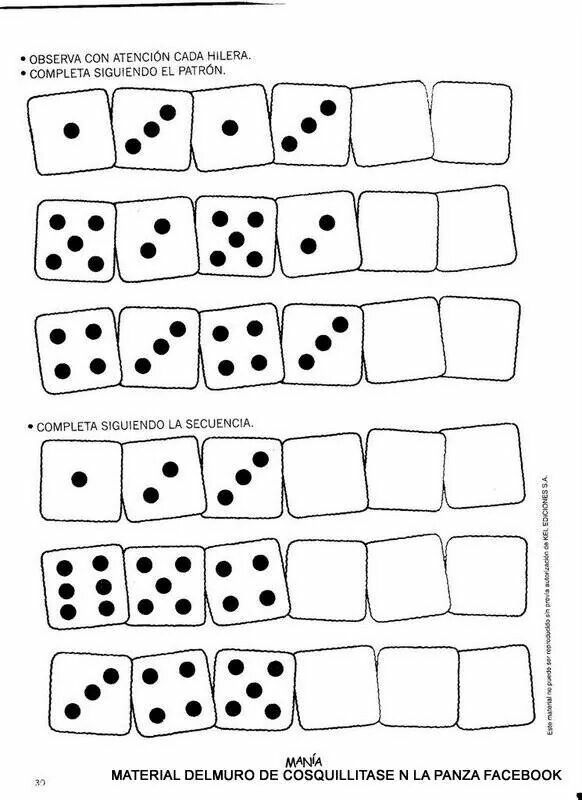 Guía de aprendizajeSegundo semestreKINDER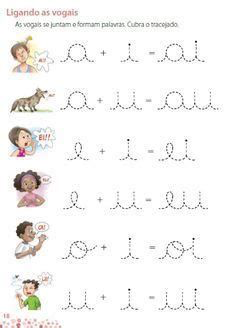 Guía de aprendizajeSegundo semestreKINDER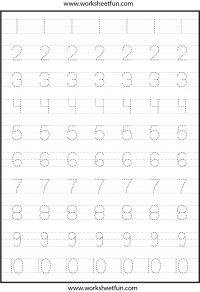 Guía de aprendizajeSegundo semestreKINDER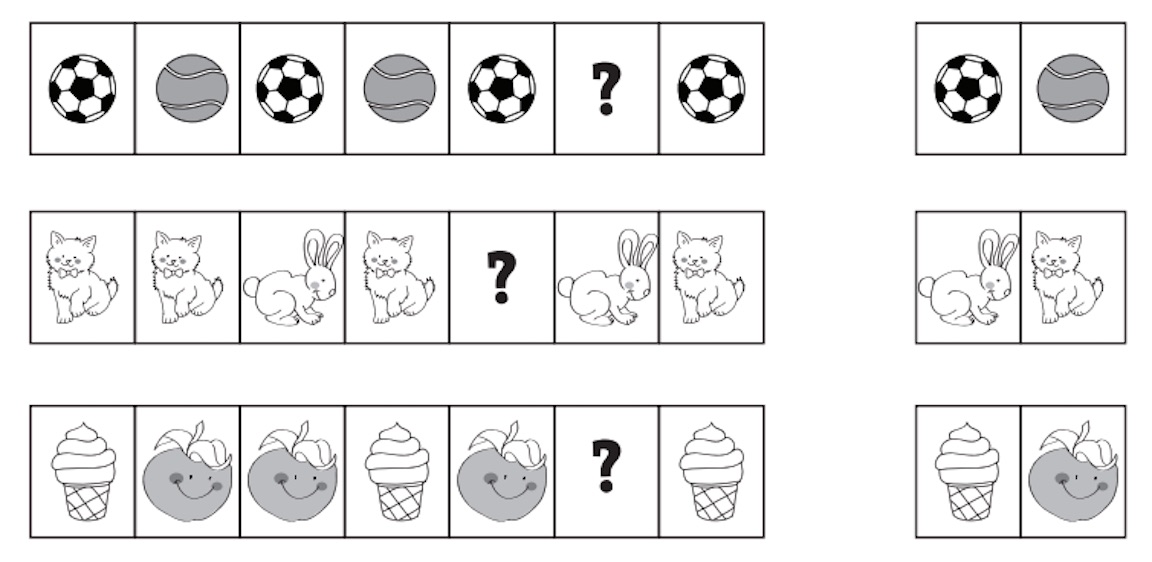 Guía de aprendizajeSegundo semestreKINDER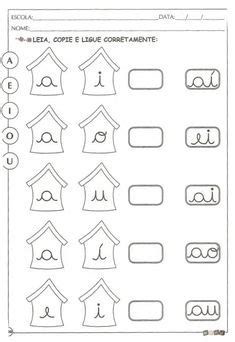 Guía de aprendizajeSegundo semestreKINDER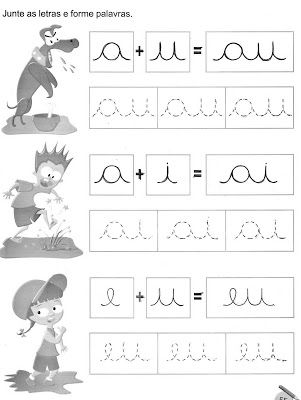 Guía de aprendizajeSegundo semestreKINDER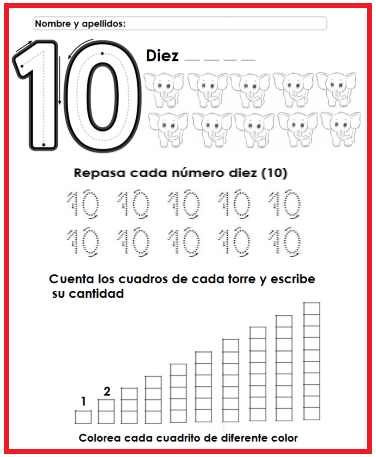 Guía de aprendizajeSegundo semestreKINDER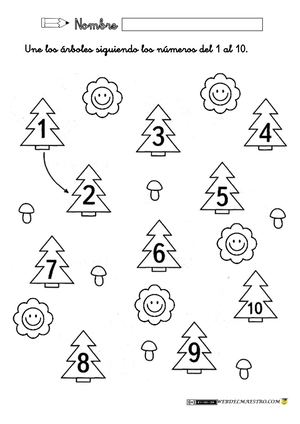 Guía de aprendizajeSegundo semestreKINDER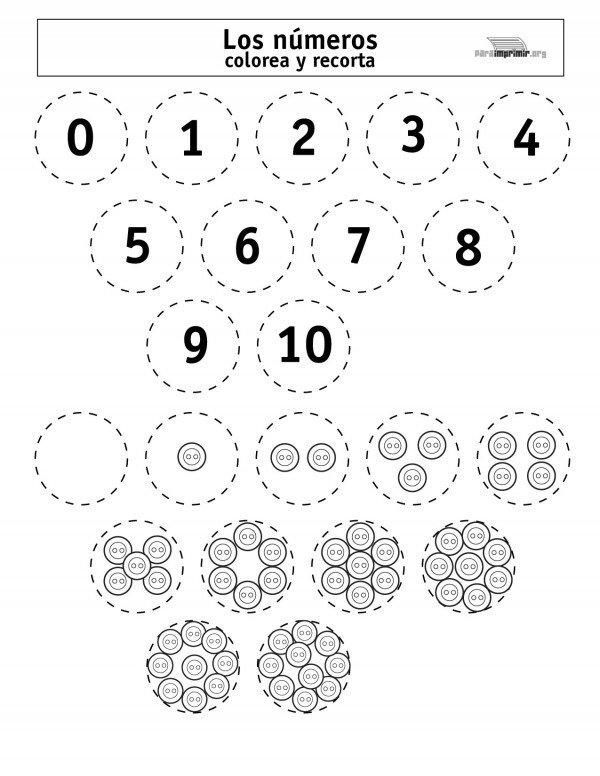 Fecha: 23 de agosto al 3 de septiembreObjetivo: extender patronesInstrucción: completa la secuencia siguiendo el patrónFecha: 23 de agosto al 3 de septiembreObjetivo: lectura de dìfonos vocálicosInstrucción: lee las vocales por separado, luego las dos juntas y por último escribe con la ayuda de los trazos.Fecha: 23 de agosto al 3 de septiembreObjetivo: escribir números del 1 al 10Instrucción: escribe los números del 1 al 10 con apoyo de líneas segmentadas.Fecha: 23 de agosto al 3 de septiembreObjetivo:  extender patronesInstrucción:  completa la secuencia siguiendo el patrónFecha: 23 de agosto al 3 de septiembreObjetivo: lectura de dìfonos vocálicos.Instrucción: lee y escribe.Fecha: 23 de agosto al 3 de septiembreObjetivo: lectura de dìfonos vocálicos.Instrucción: lee y escribe.Fecha: 23 de agosto al 3 de septiembreObjetivo: reconocer Nº 10Instrucción: escucha atentamente las instrucciones para cada parte de la actividad.Fecha: 23 de agosto al 3 de septiembreObjetivo: reconocer Nº 10Instrucción: une los arboles siguiendo loa números del 1 al 10Fecha: 23 de agosto al 3 de septiembreObjetivo: reconocer Nº 10Instrucción: corta los círculos y luego arma las fichas, dejando por un lado el número y por el otro la cantidad que le corresponde.